Эксплуатация карт памяти объемом в 64 Гб или большеВ том случае если Ваше устройство поддерживает исключительно одну файловую систему FAT, но вы хотите использовать её с устройством, то необходимо выполнить форматирование карты памяти при помощи специальной программы.Скачайте программу «guiformat»Запустите программу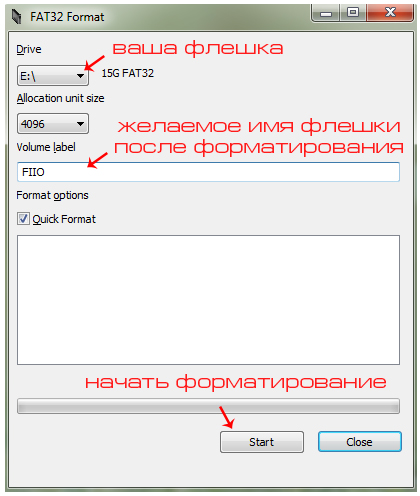 Выберите флешку из списка (если она одна - будет выбрана автоматически)Укажите желаемое имя флешки (этот пункт не является обязательным)Нажмите кнопку «Start» и дождитесь завершения процессаТеперь ваша флешка отформатирована в FAT32, вы можете использовать её с устройством